13 апреля 2021 года обучающиеся ГКОУ РО Пролетарской школы-интерната приняли участие   в муниципальном этапе конкурса                                                                   театральных коллективов «Театр детства».      Участие обучающихся школы-интерната в конкурсе театрального искусства  давно уже  стало традиционным.  Цель фестиваля – поддержка и развитие детского и юношеского творчества, эстетическое воспитание и художественное развитие детей.  В рамках фестиваля обучающиеся подготовили в  номинации «Театральный спектакль»  спектакль  «День непослушания».       Драматическим искусством в школе-интернате обучающиеся занимаются несколько лет в кружке «Пилигрим» под руководством педагога дополнительного образования Долот Е.А. При выборе сценического номера руководитель кружка и артисты ориентировались на соответствие тематике конкурса, содержательность выступления, оригинальность художественной постановки, уровень исполнительного мастерства, музыкальное сопровождение, яркие костюмы и декорации.     Громкими овациями  встретили театральную работу обучающихся школы-интерната. Ребята мастерски выступили, продемонстрировав зрителям четкость и мастерство исполнения.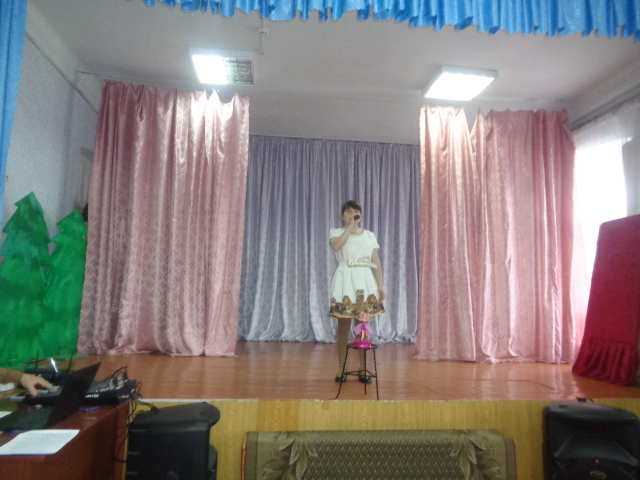 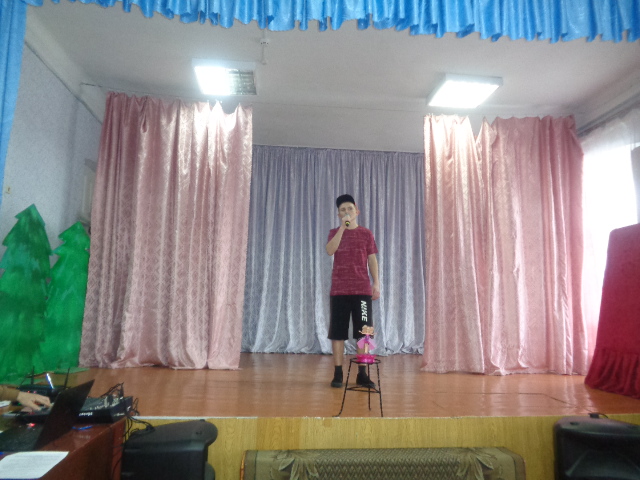 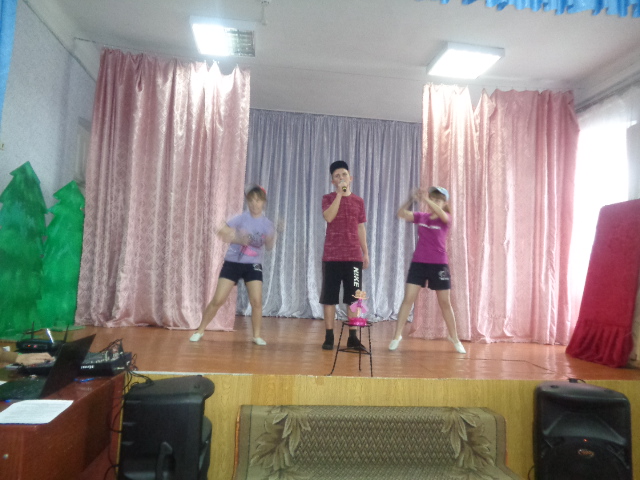 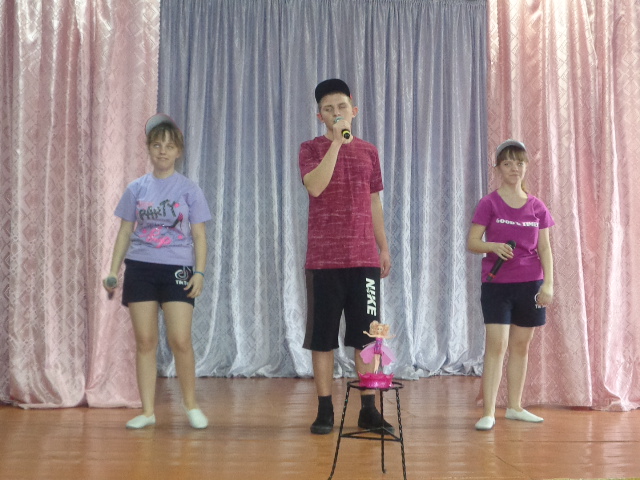 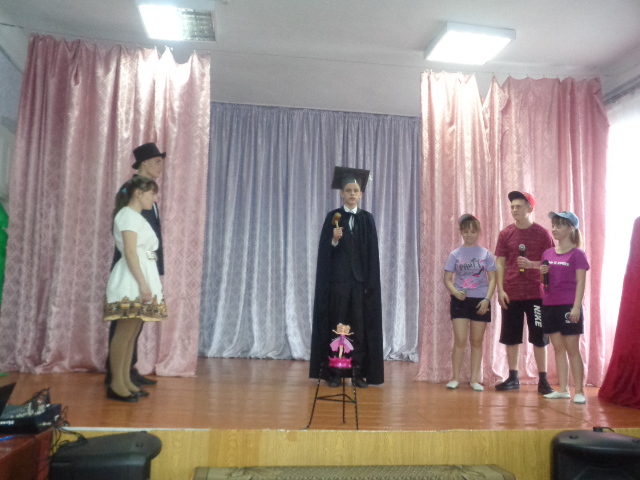 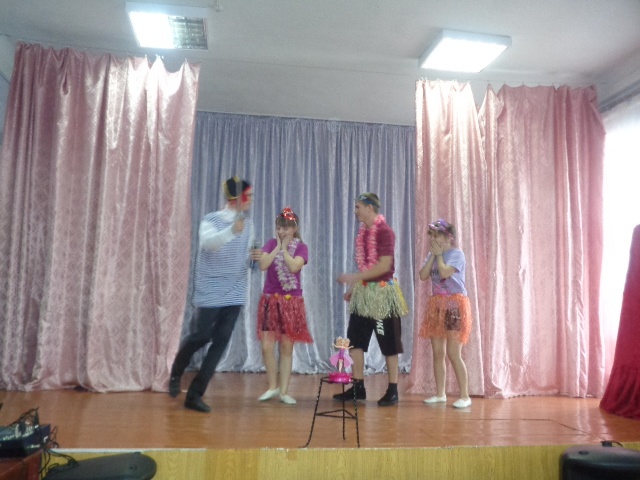 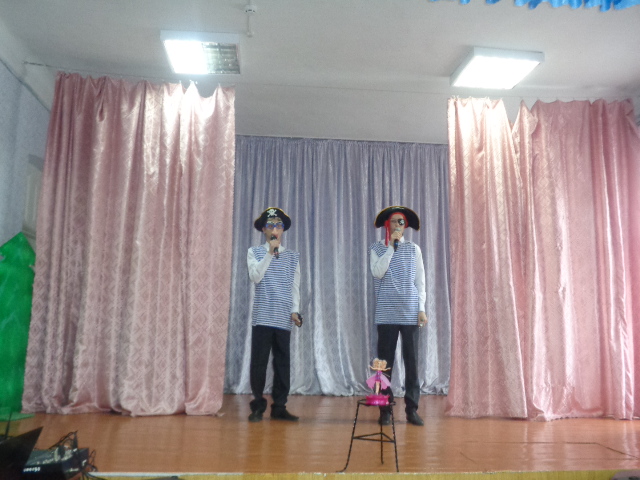 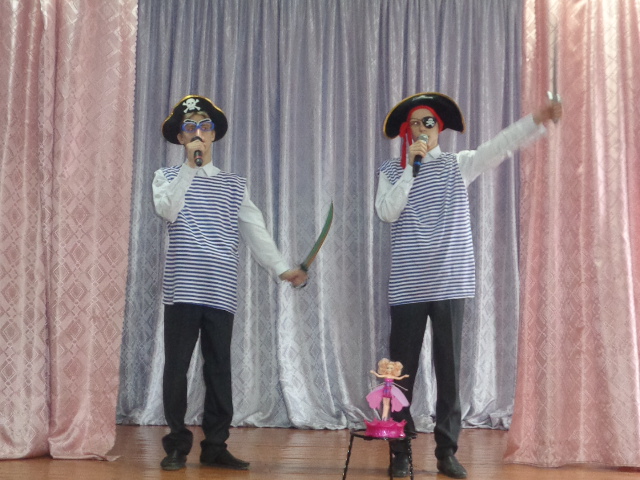 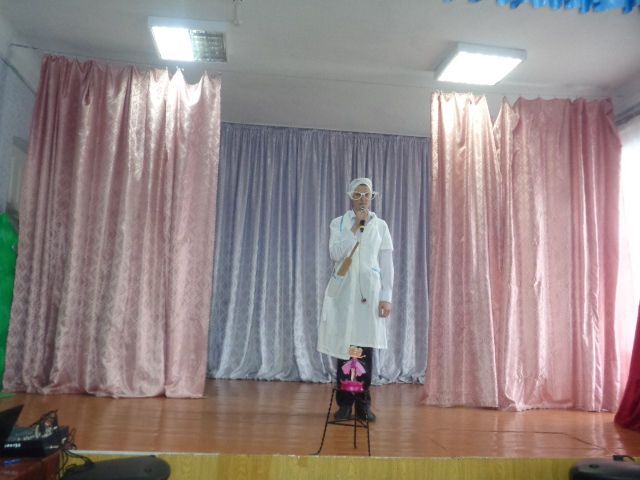 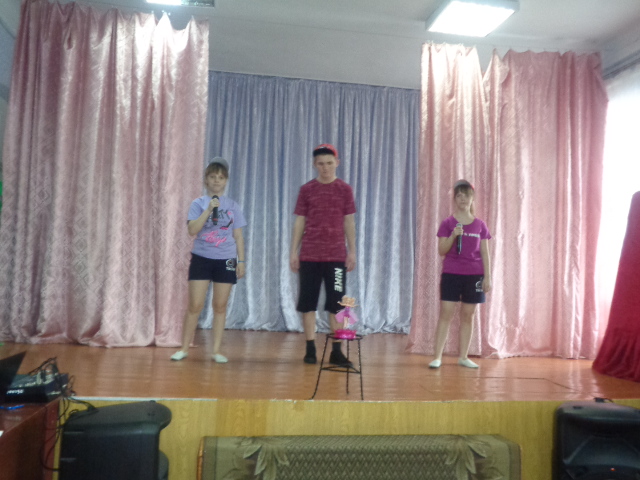      По итогам конкурса сценический коллектив «Пилигрим» занял достойное II место, а  участники коллектива были  награждены дипломами за участие. 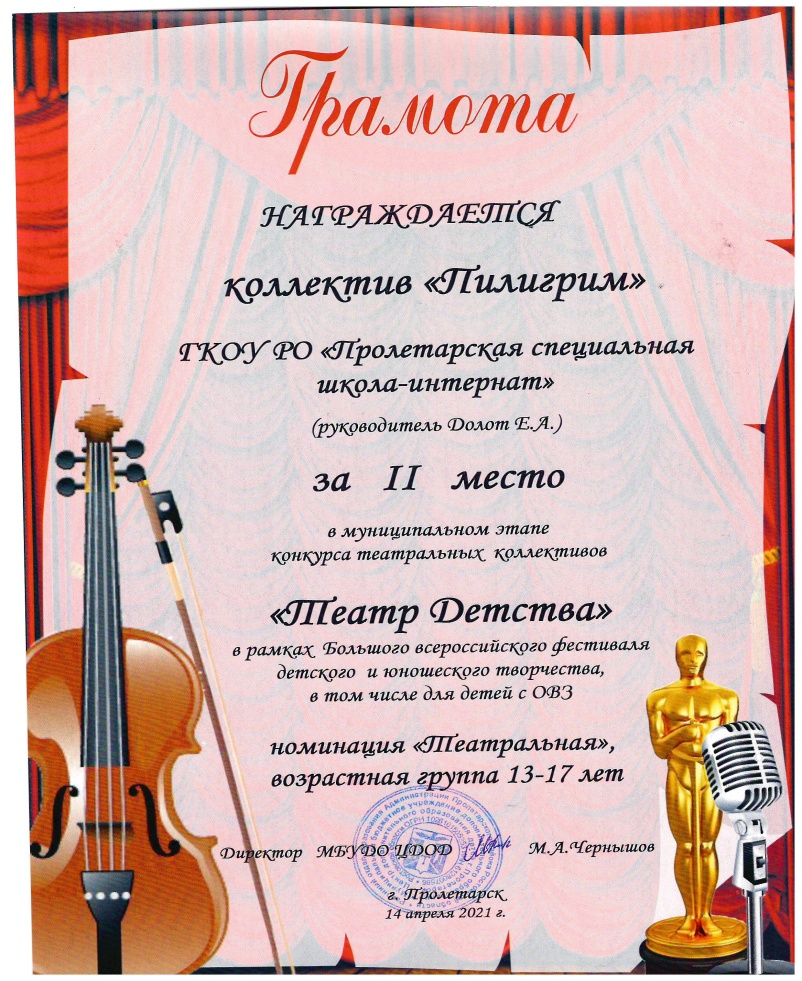       В эти  весенние дни творчество обучающихся школы-интерната  согрело сердца всех зрителей. Ребята получили  возможность выразить себя, найти друзей и единомышленников, почувствовать себя счастливыми и творчески активными.Информацию подготовила заместитель директора по ВР      Р.М. Калиниченко